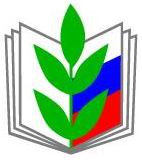 ПРОФСОЮЗ НАРОДНОГО ОБРАЗОВАНИЯ И НАУКИ РОССИЙСКОЙ ФЕДЕРАЦИИ(ОБЩЕРОССИЙСКИЙ ПРОФСОЮЗ ОБРАЗОВАНИЯ)БЕЛГОРОДСКАЯ РЕГИОНАЛЬНАЯ ОРГАНИЗАЦИЯ ПРОФСОЮЗААЛЕКСЕЕВСКАЯ ТЕРРИТОРИАЛЬНАЯ  ОРГАНИЗАЦИЯПЕРВИЧНАЯ ПРОФСОЮЗНАЯ ОРГАНИЗАЦИЯ Детский сад №1План работы на 2021 год.2021 год – тематический Год «Спорт. Здоровье. Долголетие»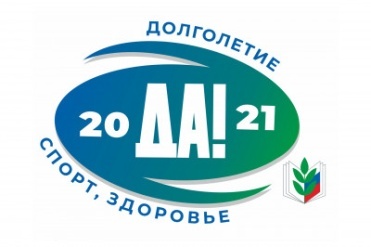 Утверждённа заседанииПКот 12 января 2021 года, протокол № 17ПРОФСОЮЗНЫЕ СОБРАНИЯ МАЙ « О реализации мер по совершенствованию работы   в рамках тематического Года «Спорт. Здоровье. Долголетие».НОЯБРЬ   «  Об   Участие в реализации, совместно с управлением образования   Алексеевского городского округаУказа Президента России от 7 мая 2018 года № 204»ЗАСЕДАНИЯ ПРОФСОЮЗНОГО КОМИТЕТА ЯНВАРЬ   2.    Об утверждении   плана работы профсоюзной организации  на 2021г.3.   Об утверждении финансового отчета за 2020г. и  сметы расходования профсоюзных средств на 2021 год.4.  Об утверждении номенклатуры дел.5.  О согласовании приказа о распределении стимулирующего фонда оплаты труда.ФЕВРАЛЬ1.    О состоянии спортивно-оздоровительной  работы.МАРТО совершенствовании информационной работы.  2.    О проведении профсоюзной проверки по вопросу «Соблюдение прав работников образовательной организации на охрану труда».АПРЕЛЬ  1.     Об участии в мероприятиях посвященных «Дню профсоюзного работника»  2.О финансовой работе первичной профсоюзной организации.МАЙ 1.   О реализации молодежной политики в профсоюзной организации. СЕНТЯБРЬ1.    О соблюдении порядка распределения и назначения стимулирующих выплат работникам образовательной организации.ОКТЯБРЬ1.    О  Подготовке и размещение материалов в тематической рубрике«Доброжелательная школа и профсоюз»: на сайте образовательной организацииДЕКАБРЬ1.      Об    утверждение графика отпусков.2.      О выполнении Коллективного договора ОБЩИЕ МЕРОПРИЯТИЯОСУЩЕСТВЛЯТЬ КОНТРОЛЬ ЗА:- правильностью оформления трудовых книжек членов Профсоюза;-  ходом выполнения Соглашения по охране труда;-  ходом заключения трудовых договоров с принятыми на работу работниками;- оплатой труда за работу с неблагоприятными условиями труда;- своевременностью выплаты заработной платы;-  соблюдением трудового законодательства администрацией учреждения.ОРГАНИЗОВАТЬ:- работу по вовлечению в ряды профсоюза принятых на работу работников (постоянно);- информирование работников о деятельности профсоюза (постоянно);- поздравления юбиляров;- празднование Дня дошкольного работника, 8 марта, Нового года и т.д.- проведение спортивных мероприятий среди членов Профсоюза.ПРИНЯТЬ УЧАСТИЕ:- в  конкурсе «Лучший годовой отчет»-    в проведении Всемирного дня охраны труда.- в первомайских мероприятиях, во всероссийских акциях «Бессмертный полк», «Волна памяти» (возложение цветов и венков к Вечному огню,памятникам и обелискам).- в  реализации проекта «Цифровизация Профсоюза».- в реализации федерального проекта Профсоюза  «Профсоюзное образование». -в  фотоконкурсе Профсоюзный фотофакт – 2021».-  во Всероссийской эстафете здоровья.- в проведении интернет-акции #ЯзаЗОЖ!- в коллективных действиях в рамках Всемирного дня действий «Задостойный труд!».- в приемке ОУ к началу нового учебного года;- в аттестации образовательного учреждения;АНАЛИЗИРОВАТЬ:- состояние профсоюзного членства (ежемесячно);- выполнение сторонами Коллективного договора (не реже 2 раз в год);- выполнение Соглашения по охране труда (1 раз в полгода).